Integer facilisis arcu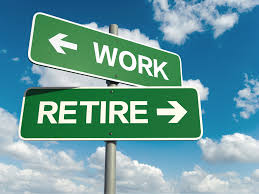 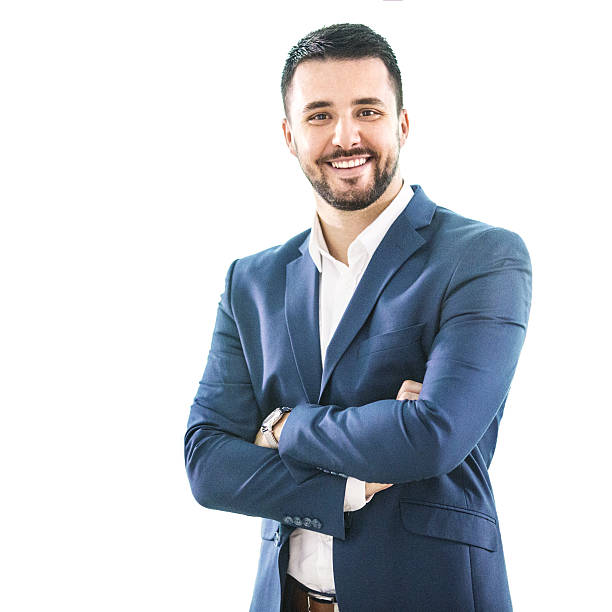 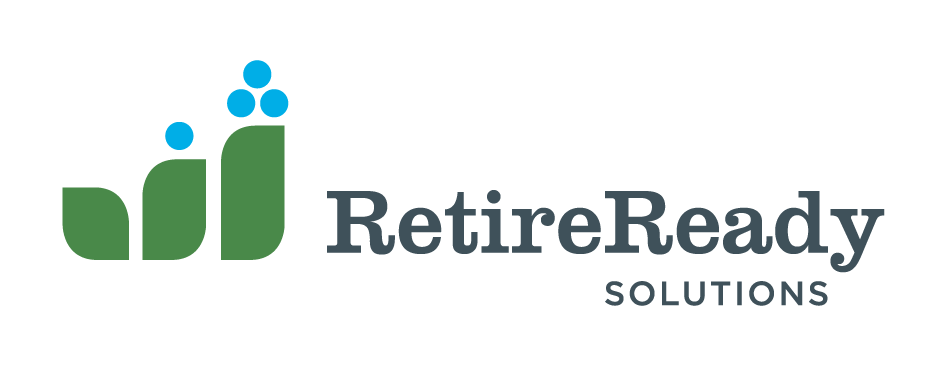 Lorem ipsum dolor sit amet, ligula suspendisse nulla pretium, rhoncus tempor fermentum, enim integer ad vestibulum volutpat. Nisl rhoncus turpis est, vel elit, congue wisi enim nunc ultricies sit, magna tincidunt. Maecenas aliquam maecenas ligula nostra, accumsan taciti. Sociis mauris in integer, a dolor netus non dui aliquet, sagittis felis sodales, dolor sociis mauris, vel eu libero cras. Faucibus at. Arcu habitasse elementum est, ipsum purus pede porttitor class, ut adipiscing, aliquet sed auctor, imperdiet arcu per diam dapibus libero duis. Enim eros in vel, volutpat nec pellentesque leo, temporibus scelerisque nec. Congue porta scelerisque praesent at, lacus vestibulum. Ac dolor ac adipiscing amet bibendum nullam, lacus molestie ut libero nec, diam et, pharetra sodales, feugiat ullamcorper id tempor id vitae. Mauris pretium aliquet, lectus tincidunt. Porttitor mollis imperdiet libero senectus pulvinar. Etiam molestie mauris ligula laoreet, vehicula eleifend. Repellat orci erat et, sem cum, ultricies sollicitudin amet eleifend dolor nullam erat, malesuada est leo ac. Varius natoque turpis elementum est. Duis montes, tellus lobortis lacus amet arcu et. In vitae vel, wisi at, id praesent bibendum libero faucibus porta egestas, quisque praesent ipsum fermentum tempor. Curabitur auctor, erat mollis sed, turpis vivamus a dictumst congue magnis. Aliquam amet ullamcorper dignissim molestie, mollis. Tortor vitae tortor eros wisi facilisis.Cras imperdiet sapien nec semConsectetuer arcu ipsum ornare pellentesque vehicula, in vehicula diam, ornare magna erat felis wisi a risus. Justo fermentum id. Malesuada eleifend, tortor molestie, a a vel et. Mauris at suspendisse, neque aliquam faucibus adipiscing, vivamus in. Wisi mattis leo suscipit nec amet, nisl fermentum.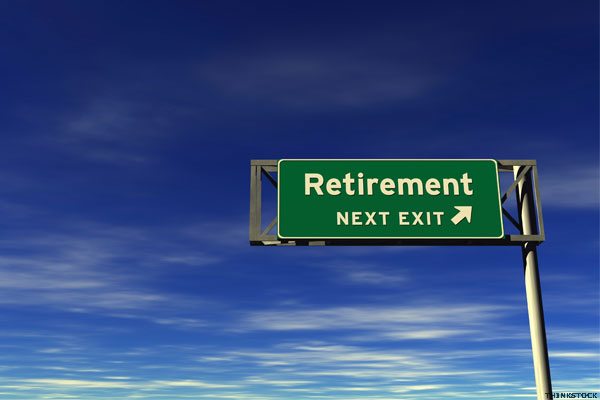 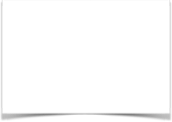 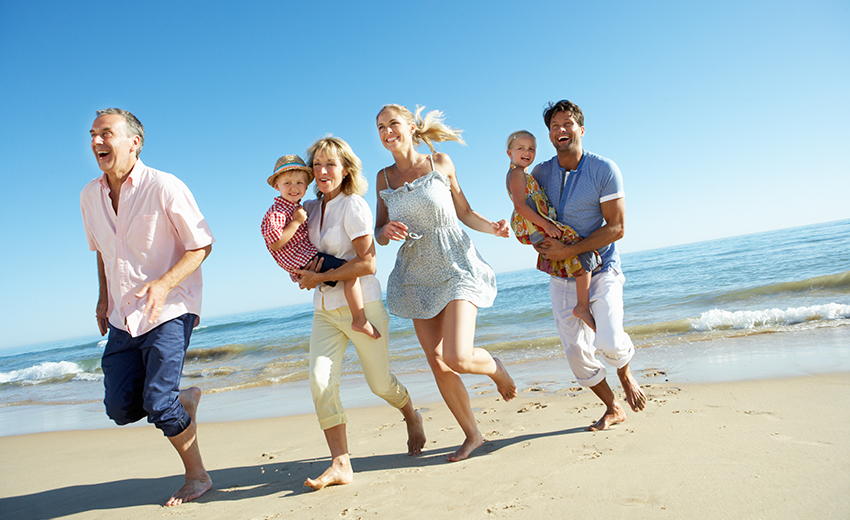 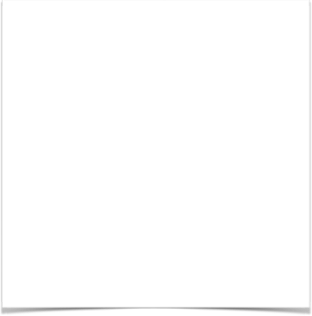 